Стоимость на услуги в Шанхае, Сучжоу, Ханчжоу 01.01.2015 г-28.02.2016 гРасписание передвижения и цена на билет:Поездом:Пекин-Шанхай G101   07:00-12:36 G15     11:00-15:55 G137   13:06-18:53G21     17:00-22:31Только сидячее место : 103 долл /чел     167 долл /челD321  21:23-09:04   12 часов в дороге только купе  Купе : 127 долл Т109  19:33-10:21Плацкартом: 64 долл/чел   купе : 93 долл/чел Шанхай-Пекин G104   07:10-12:42G116   10:05-15:47 G134   13:00-18:53G22     17:00-22:16Только сидячее место : 103 долл /чел      167 долл /челD322 20:00-07:39   12 часов в дороге только купе  Купе :127 долл Т110 18:14-09:25Плацкартом: 64 долл/чел купе : 93 долл/чел Перелёт:Рейсы из Пекина в Шанхай летают каждые полчаса. Стоимость билета без скидки: 440 долларов со взрослого, 215 долларов с ребенка до 12 лет. Трансфер：Внимание 1.Цены за трансфер действительны для группы от 2 человек. Если же в группе 1 человек, то трансфер в 2 раза дороже указанной в прайсе суммы.2.О стоимости индивидуального трансфера, а также трансфера для групп, состоящих более,чем из 10 человек, уточняйте у нас дополнительно.Аэропорт Шанхая и Вокзал Хунцяо Шанхая-отель Шанхая :Аэропорт Пудон Шанхая-отель Шанхая : Помощь в пересадке на рейс:  34 дол/ 1 разУслуги переводчика на переговорах:Проживание в Шанхае ОБРАТИТЕ ВНИМАНИЕ!Цены за проживание указаны в рассчете на 1 человека в двухместном номере в долларах США (завтраки включены). При одноместном размещении стоимость проживания в 2 раза больше.О возможности отказа от завтраков узнавайте у нас дополнительно.Район Набережной и торговой улицы Нанькинлу Набережная -визитная карточка и символ Шанхая. С ее восточной стороны -река Хуанпу, с западной -известный архитектурный ансамбль. Когда наступает вечер, величественные здания подсвечивают разноцветные огни, открывая перед вами прекрасное зрелище. Это место - обязательное для посещения в Шанхае.Нанькинлу не даром славится как “первая торговая улица Китая”. С начала 19-ого столетия торговцы разных отраслей собрались и открыли здесь сотни крупных магазинов. Сегодняшняя пешеходная улица стала раем для покупателей, привлекающим все больше туристов своими старинными, но в то же время  современными магазинами.В этом районе находится посольство РФ.Radisson Hotel Shanghai New World 5*Grand Central Hotel Shanghai 5* Howard Johnson Plaza Shanghai 5*Fairmont Peace Hotel 5*Broadway Mansions Hotel 5*Ocean Hotel Shanghai Seagull Hotel 4*The Bund Riverside Hotel 4*Central Hotel Shanghai 4*Andersen Culture Hotel 3*Возле выставочных центровОтели, наиболее подходящие для проживания в период выставкиShanghai New International  Expo Centure (SNIEC)http://www.sniec.net/Grand Trustel Purple Mountain Hotel 5*BLUE HORIZON INTERNA HOTEL 5*Tongmao Hotel 4*City View Hotel 3*Ibis Shanghai Expo Hotel  3*Shanghai World Expo Exhibition and Convention Centurehttp://www.shexpocenter.com/Jiangtian Hotel 3*Shanghai Everbright Convention&Exhibition Center    http://www.secec.com/ Huating Hotel & Towers, Shanghai 5*Ramada Plaza Gateway Shanghai 5*Dorsett Shanghai 4*International Trade Centure  http://www.sitc.sh.cn/Grand Mercure Hongqiao Shanghai 5*Rainbow Hotel Shanghai 4*Район Путонг-берег реки Хуанпу Торгово-финансовый центр -Луцзяцзуй . Также здесь находится башня "Восточная жемчужина".Waldorf Astoria Shanghai on the Bund 5*Grand Hyatt Shanghai 5*Park Hyatt Shanghai 5*Shanghai Baron Business Hotel  4*Район других торговых центровMingde Grand Hotel Shanghai 5*Puxi New Century Hotel Shanghai  4*Shanghai Zhong Xiang Grand Hotel 4*Shanghai Xingyu Hotel 4*Shanghai Golden Jade Sunshine Hotel  4*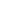 Mandarin Hotel Shanghai  3*+Express by Holiday Inn Putuo Shanghai 3*Цены на проживание в СучжоуAster Hotel Suzhou 5*Wealthy All Suite Hotel Suzhou 5*Conference Center Suzhou 4*(Главный корпус）Conference Center Suzhou 3*(Дополнительный корпус (нет ванны)）Цены на проживание в ХанчжоуHangzhou Jinma Palace 5*Crown Plaza Hangzhou 4*Redstar Culture Hotel 4*Lily Hotel Hangzhou 3*ЭкскурсииЦена билетов на экскурсионные объектыСтоимость экскурсии на человека на 1 день ,включает:трансфер +входные билеты+услуги гида+обедВремя 1 чел2-4 чел5-9 челОт 10 чел07:00-22:005126161022:00-07:0068341911Время 1 чел2-4 чел5-9 челОт 10 чел07:00-22:005628181222:00-07:0072362113Услуги переводчикапродолжительность работыЦенарусскоговорящий переводчик8часов68 дол/деньАнгло-русскоговорящий переводчик8часов136 дол/деньАнглиский переводчик8часов85 дол/денКатегории номеров01,04-31,05,2015 г01,09-30,11,2015 г01,03-31,03,2015 г01,06-30,06,2015 г01,01-28,02,2015 г01,07-31,08,2015 г01,12,2015 г-28,02,2016 гописание номеровSuperior Room119908129 кв.мDeluxe Room  13611099без доп кроватиExtra Bea686868Extra Breakfast3-12 лет на реб 13 долБолее 12 лет на взр 26 дол  3-12 лет на реб 13 долБолее 12 лет на взр 26 дол  3-12 лет на реб 13 долБолее 12 лет на взр 26 дол  Дополнительная информацияЗавтрак для детей младше 3 лет  бесплатный.Отель расположен на улице Нандзинлу, 88. На верхних этажах бизнес-центра «Новый мир». Преимущество: Расположен на оживленной, торговой улице. Идеально подходит индивидуальным туристам.Завтрак для детей младше 3 лет  бесплатный.Отель расположен на улице Нандзинлу, 88. На верхних этажах бизнес-центра «Новый мир». Преимущество: Расположен на оживленной, торговой улице. Идеально подходит индивидуальным туристам.Завтрак для детей младше 3 лет  бесплатный.Отель расположен на улице Нандзинлу, 88. На верхних этажах бизнес-центра «Новый мир». Преимущество: Расположен на оживленной, торговой улице. Идеально подходит индивидуальным туристам.Завтрак для детей младше 3 лет  бесплатный.Отель расположен на улице Нандзинлу, 88. На верхних этажах бизнес-центра «Новый мир». Преимущество: Расположен на оживленной, торговой улице. Идеально подходит индивидуальным туристам.Сайт отеляhttp://www.radisson.com/http://www.radisson.com/http://www.radisson.com/http://www.radisson.com/Категории номеров01,03-30,04,2015 г01,06-30,06,2015 г01,11-30,11,2015 г01,05-31,05,2015 г01,09-31,10,2015 г01,01-28,02,2015 г01,07-31,08,2015 г01,12,2015 г-28,02,2016 гописание номеровDeluxe Business Room961089035 кв.мExtra Bea818181Extra Breakfast27 дол / взр27 дол / взр27 дол / взрДополнительная информацияЗавтрак для детей ниже 0,8 м, живущих с родителями, бесплатный.Преимущество: Расположен недалеко от на улице НанкинлуЗавтрак для детей ниже 0,8 м, живущих с родителями, бесплатный.Преимущество: Расположен недалеко от на улице НанкинлуЗавтрак для детей ниже 0,8 м, живущих с родителями, бесплатный.Преимущество: Расположен недалеко от на улице НанкинлуЗавтрак для детей ниже 0,8 м, живущих с родителями, бесплатный.Преимущество: Расположен недалеко от на улице НанкинлуСайт отеляwww.grandcentralhotelsh.comwww.grandcentralhotelsh.comwww.grandcentralhotelsh.comwww.grandcentralhotelsh.comКатегории номеров01,04-31,05,2015 г01,09-31,10,2015г01,03-31,03,2015 г01,06-30,06,2015 г01,11-30,11,2015 г01,01-28,02,2015 г01,07-31,08,2015 г01,12,2015 г-28,02,2016 гописание номеровSuperior Room99908028 кв.мDeluxe Room 107999028 кв.мExtra Bea636363Extra Breakfast17 дол/взрМенее 12 лет на реб 8 дол17 дол/взрМенее 12 лет на реб 8 дол17 дол/взрМенее 12 лет на реб 8 долДополнительная информация  Завтрак для детей ниже 0,8 м, живущих с родителями, бесплатный.Преимущество: Расположен на оживленной, торговой улице Нанцзинлу, в самом центре Шанхая. Идеально подходит  индивидуальным туристам. Отель  международной сети, с полной инфраструктурой и высоким качеством услуг.  Завтрак для детей ниже 0,8 м, живущих с родителями, бесплатный.Преимущество: Расположен на оживленной, торговой улице Нанцзинлу, в самом центре Шанхая. Идеально подходит  индивидуальным туристам. Отель  международной сети, с полной инфраструктурой и высоким качеством услуг.  Завтрак для детей ниже 0,8 м, живущих с родителями, бесплатный.Преимущество: Расположен на оживленной, торговой улице Нанцзинлу, в самом центре Шанхая. Идеально подходит  индивидуальным туристам. Отель  международной сети, с полной инфраструктурой и высоким качеством услуг.  Завтрак для детей ниже 0,8 м, живущих с родителями, бесплатный.Преимущество: Расположен на оживленной, торговой улице Нанцзинлу, в самом центре Шанхая. Идеально подходит  индивидуальным туристам. Отель  международной сети, с полной инфраструктурой и высоким качеством услуг.Сайт отеляhttp://www.howardjohnson-hotels.com/http://www.howardjohnson-hotels.com/http://www.howardjohnson-hotels.com/http://www.howardjohnson-hotels.com/Категории номеров01,03-30,06,2015 г01,09-30,11,2015 г01,01-28,02,2015 г01,07-31,08,2015 г01,12-31,12,2015 г01,01-28,02,2016 гописание номеровFairmont Room17515449 кв.м  (без доп кровати)Deluxe Room 19517445 кв.м (без доп кровати)Fairmont Gold Room22320449 кв.м (можно поставить доп кровать!)Extra Bea7373Extra Breakfast6-12 лет на реб 22долл,44 дол/ взрослого 6-12 лет на реб 22долл,44 дол/ взрослого Дополнительная информацияЗавтрак для детей младше 5 лет  бесплатный. Завтрак для детей младше 5 лет  бесплатный. Завтрак для детей младше 5 лет  бесплатный. Сайт отеляhttp://www.fairmont.com/http://www.fairmont.com/http://www.fairmont.com/Категории номеров01,03-31,03,2015 г01,06-31,08,2015 г01,04-31,05,2015 г01,09-30,11,2015 г01,01-28,02,2015 г01,12,2015г-28,02,2016 гописание номеровCity-ViewStandard Room71907130 кв.м  С видом на  городExecutive City -View Standard Room991129030 кв.мRiver-ViewStandard Room11212110130 кв.м  С видом на  рекуExtra Bea545454Extra Breakfast17 дол / взр17 дол / взр17 дол / взрДополнительная информацияСайт отеляhttp://www.broadwaymansions.comhttp://www.broadwaymansions.comhttp://www.broadwaymansions.comhttp://www.broadwaymansions.comКатегории номеров01,04-30,06,2015 г01,09-30,11,2015 г01,07-31,08,2015 г01,12,2015 г-01,03,2016 гописание номеровStandard room554628 кв.мExtra Bea4545Extra Breakfast 11  11 Дополнительная информацияРядом с набережной.в отеле есть бассейнРядом с набережной.в отеле есть бассейнРядом с набережной.в отеле есть бассейнСайт отеляhttp://www.oceans-hotel.comhttp://www.oceans-hotel.comhttp://www.oceans-hotel.comКатегории номеров01.01,2015-31,12,2015описание номеровCity -View Standard Room4622 кв.м，С видом на городRiver-View Standard Room5522 кв.м，С видом на рекуExtra Bea31Extra Breakfast10 дол/взр5 дол/на реб 3-12 летДополнительная информацияЗавтрак для детей младше 2 лет бесплатный.Преимущество: Отель старинной шанхайской марки. Рядом с набережной, недалеко от посольства России, 10 мин ходьбы до ул. Нанькина, оживленной, торговой улицы. Идеально подходит индивидуальным туристам.Завтрак для детей младше 2 лет бесплатный.Преимущество: Отель старинной шанхайской марки. Рядом с набережной, недалеко от посольства России, 10 мин ходьбы до ул. Нанькина, оживленной, торговой улицы. Идеально подходит индивидуальным туристам.Сайт отеляhttp://www.seagull-hotel.cnhttp://www.seagull-hotel.cnКатегории номеров01,03-31,03,2015 г01,06-31,08,2015 г01,11-30,11,2015 г01,04-31,05,2015 г01,09-31,10,2015 г01,01-28,02,2015 г01,12,2015г-28,02,2016 гописание номеровSuperior Room51604422 кв.м. Номер с видом на городRiver-View Superior Room61705222 кв.м. Номер с видом на рекиDeluxe Room                                                       78                                                     78                                                     7852 кв.м.Extra Bea464646Extra Breakfast8дол/взр8дол/взр8дол/взрДополнительная информацияЗавтрак для детей ниже 0,8 м, живущих с родителями, бесплатный. Преимущество: До улицы Нанкинлу (торговая улица) 2 минуты ходьбы, до набережной Вайтань 10 минут ходьбы. Выгодное расположение отеля. Идеально подходит индивидуальным туристам.Завтрак для детей ниже 0,8 м, живущих с родителями, бесплатный. Преимущество: До улицы Нанкинлу (торговая улица) 2 минуты ходьбы, до набережной Вайтань 10 минут ходьбы. Выгодное расположение отеля. Идеально подходит индивидуальным туристам.Завтрак для детей ниже 0,8 м, живущих с родителями, бесплатный. Преимущество: До улицы Нанкинлу (торговая улица) 2 минуты ходьбы, до набережной Вайтань 10 минут ходьбы. Выгодное расположение отеля. Идеально подходит индивидуальным туристам.Завтрак для детей ниже 0,8 м, живущих с родителями, бесплатный. Преимущество: До улицы Нанкинлу (торговая улица) 2 минуты ходьбы, до набережной Вайтань 10 минут ходьбы. Выгодное расположение отеля. Идеально подходит индивидуальным туристам.Сайт отеляhttp://www.bundriversidehotel.comhttp://www.bundriversidehotel.comhttp://www.bundriversidehotel.comhttp://www.bundriversidehotel.comКатегории номеров01,03-30,04,2015 г01,06-30,06,2015 г01,11-30,11,2015 г01,05-31,05,2015 г01,09-31,10,2015 г01,01-28,02,2015 г01,07-31,08,2015 г01,12,2015 г-28,02,2016 гописание номеровSuperior Room76806235 кв.мDeluxe Excutive Room13013012043 кв.мExtra Bea545454Extra Breakfast17 дол/взр17 дол/взр17 дол/взрДополнительная информацияЗавтрак для детей ниже 0,8 м, живущих с родителями, бесплатный.Преимущество:До улицы Нанкинлу 2 минуты ходьбы, до тнабережной Вайтань 10 минут ходьбы.Завтрак для детей ниже 0,8 м, живущих с родителями, бесплатный.Преимущество:До улицы Нанкинлу 2 минуты ходьбы, до тнабережной Вайтань 10 минут ходьбы.Завтрак для детей ниже 0,8 м, живущих с родителями, бесплатный.Преимущество:До улицы Нанкинлу 2 минуты ходьбы, до тнабережной Вайтань 10 минут ходьбы.Завтрак для детей ниже 0,8 м, живущих с родителями, бесплатный.Преимущество:До улицы Нанкинлу 2 минуты ходьбы, до тнабережной Вайтань 10 минут ходьбы.Сайт отеляhttp://www.centralhotelshanghai.comhttp://www.centralhotelshanghai.comhttp://www.centralhotelshanghai.comhttp://www.centralhotelshanghai.comКатегории номеров01,01-31,12,2015 гописание номеровBusiness Room 3523 кв.м Deluxe Room  3723 кв.мExtra Bea30Extra Breakfast6 дол на взрДополнительная информацияЗавтрак для детей младше 2 лет  бесплатный. Завтрак для детей младше 2 лет  бесплатный. Сайт отеляhttp://www.atswhjd.com/http://www.atswhjd.com/Категории номеров01,03-30,06,2015 г01,09-30,11,2015 г01,01-28,02,2015 г01,07-31,08,2015 г01,12,2015 г-28,02,2016 гописание номеровDeluxe Room807640-55 кв.мExecutive Room 11210840-55 кв.мExtra Bea7373Extra Breakfast1919Дополнительная информацияРайон Пудун, 10 мин езды до Нового Международного Выставочного Экспо Центра и Международного центра Собраний.Район Пудун, 10 мин езды до Нового Международного Выставочного Экспо Центра и Международного центра Собраний.Район Пудун, 10 мин езды до Нового Международного Выставочного Экспо Центра и Международного центра Собраний.Сайт отеляhttp://www.parkyards.com/http://www.parkyards.com/http://www.parkyards.com/Категории номеров01,03-30.11.201501,12,2015 г-28,02,2016 гописание номеровBusiness Room484427 кв.мBusiness Deluxe Room585538 кв.мExtra Bea6363Extra Breakfast1313Дополнительная информацияЗавтрак для детей ниже 0,8 м, живущих с родителями, бесплатный.Преимущество: Расположен недалеко от Нового выставочного центра (10мин. езды), подходит для бизнес-туров.  Отель недорогой.Недостатки: Расположен далеко от центра, вблизи окрестностей. Не подходит индивидуальным туристам.Завтрак для детей ниже 0,8 м, живущих с родителями, бесплатный.Преимущество: Расположен недалеко от Нового выставочного центра (10мин. езды), подходит для бизнес-туров.  Отель недорогой.Недостатки: Расположен далеко от центра, вблизи окрестностей. Не подходит индивидуальным туристам.Завтрак для детей ниже 0,8 м, живущих с родителями, бесплатный.Преимущество: Расположен недалеко от Нового выставочного центра (10мин. езды), подходит для бизнес-туров.  Отель недорогой.Недостатки: Расположен далеко от центра, вблизи окрестностей. Не подходит индивидуальным туристам.Сайт отеляhttp://www.bluehorizonihotel.comhttp://www.bluehorizonihotel.comhttp://www.bluehorizonihotel.comКатегории номеров01,03-31,12.2015 г01,01,2016 г-28,02,2016 гописание номеровSuperior Room605230 кв.м Extra Bea4141Extra Breakfast13дол на взр7 дол / на реб 4-12 летНиже 3 лет бесплатно13дол на взр7 дол / на реб 4-12 летНиже 3 лет бесплатноДополнительная информация Район Пудун, До выставки 3 км, ехать 10 мин Район Пудун, До выставки 3 км, ехать 10 мин Район Пудун, До выставки 3 км, ехать 10 минСайт отеляhttp://www.tongmaohotelshanghai.cn/http://www.tongmaohotelshanghai.cn/http://www.tongmaohotelshanghai.cn/Категории номеров01.03.2015 г-31.12.2015 гописание номеровSuperior Room3725 кв.м . Deluxe Room5958 кв.м . Extra Bea35Extra Breakfast13 долДополнительная информацияПреимущество: До Нового международного выставочного центра 15 минут езды. Преимущество: До Нового международного выставочного центра 15 минут езды. Сайт отеляwww.jingyuan-online.comwww.jingyuan-online.comКатегории номеров01,01-31,12,2015 гописание номеровSuperior Room3820 кв.м . Без доп кроватиExtra BeaнетExtra Breakfast5 долДополнительная информацияРайон ПудунПреимущество: Расположен недалеко от Нового выставочного центра Район ПудунПреимущество: Расположен недалеко от Нового выставочного центра Сайт отеляhttp://www.ibis.cn/http://www.ibis.cn/Категории номеров01,01- 31,12,2015 гописание номеровSuperior Room3123 кв.мExtra Bea20Extra Breakfast3 долДополнительная информацияРайон ПудунДо выставки 15 мин ездыРайон ПудунДо выставки 15 мин ездыСайт отеляhttp://www.shjthotel.comhttp://www.shjthotel.comКатегории номеров01,03-31,05,2015г01,09-30,112015 г01,06-31,08,2015 г01,12,2015 г-28,02,2016 гописание номеровStandard Room76675825-28 кв.мSuper DLX RT, Room82828225-28 кв.мExtra Bea595959Extra Breakfast33 дол/взр9 дол/на реб 2-10 лет33 дол/взр9 дол/на реб 2-10 лет33 дол/взр9 дол/на реб 2-10 летДополнительная информацияЗавтрак для детей ниже 2 лет бесплатный.До выставки 3 км,15-20 мин ездыЗавтрак для детей ниже 2 лет бесплатный.До выставки 3 км,15-20 мин ездыЗавтрак для детей ниже 2 лет бесплатный.До выставки 3 км,15-20 мин ездыЗавтрак для детей ниже 2 лет бесплатный.До выставки 3 км,15-20 мин ездыСайт отеляhttp://www.huating-jinjiang.com/http://www.huating-jinjiang.com/http://www.huating-jinjiang.com/http://www.huating-jinjiang.com/Категории номеров01.03-31.12.2015описание номеровSuperior Rooms6232 кв.мExtra Bea46Extra Breakfast23 дол Дополнительная информацияЗавтрак для детей младше 2 лет  бесплатный. Отель находится в 4 км от Выставочного центра.До выставки 15 мин ездыПреимущество:  Инфраструктура отеля очень хорошая (есть бассейн, фитнес-центр). Цена невысокая. Хорошо подходит туристам и группам с программой.Недостаток: Неудобное месторасположение. Не подходит индивидуальным туристам.Завтрак для детей младше 2 лет  бесплатный. Отель находится в 4 км от Выставочного центра.До выставки 15 мин ездыПреимущество:  Инфраструктура отеля очень хорошая (есть бассейн, фитнес-центр). Цена невысокая. Хорошо подходит туристам и группам с программой.Недостаток: Неудобное месторасположение. Не подходит индивидуальным туристам.Сайт отеляhttp://www.ramadaplazaxuhui.com/http://www.ramadaplazaxuhui.com/Категории номеров01,03-30,06,2015 г01,09-30,11,2015 г01,07-31,08,2015 г01,12-31,12описание номеровDeluxe City View Room645330 кв.мExtra Bea4343Extra BreakfastБолее 6 лет на взр 14 дол 3-6 лет на реб 7 долБолее 6 лет на взр 14 дол 3-6 лет на реб 7 долДополнительная информацияЗавтрак для детей младше 3 лет  бесплатный. Отель находится в 2,5 км от Выставочного центра.До выставки 10-15 мин на пешкомЗавтрак для детей младше 3 лет  бесплатный. Отель находится в 2,5 км от Выставочного центра.До выставки 10-15 мин на пешкомЗавтрак для детей младше 3 лет  бесплатный. Отель находится в 2,5 км от Выставочного центра.До выставки 10-15 мин на пешкомСайт отеляhttp://www.dorsetthotels.com//http://www.dorsetthotels.com//http://www.dorsetthotels.com//Категории номеров01.03-30,06.2015 г01.09-30.11.2015г01.07-31.08.2015 г01.01-28.02.2015 г01.12.2015 г-28.02.2016 гописание номеровSuperior Room79726940 кв.мDeluxe Room  93878440 кв.мExtra Bea383838Extra Breakfast12 дол/взр2-12 лет на реб 6 дол12 дол/взр2-12 лет на реб 6 дол12 дол/взр2-12 лет на реб 6 долДополнительная информацияЗавтрак для детей младше 2 лет  бесплатный.До выставки 2км,10 мин ездыЗавтрак для детей младше 2 лет  бесплатный.До выставки 2км,10 мин ездыЗавтрак для детей младше 2 лет  бесплатный.До выставки 2км,10 мин ездыЗавтрак для детей младше 2 лет  бесплатный.До выставки 2км,10 мин ездыСайт отеляhttp://www.grandmercurehongqiao.cn/http://www.grandmercurehongqiao.cn/http://www.grandmercurehongqiao.cn/http://www.grandmercurehongqiao.cn/Категории номеров01,03-31,07,2015 г01.09-30.11.2015г01,08-31,08,2015 г01,12,2014 г-28,02,2015 гописание номеровSuperior Room786925кв.м . Номер с видом на городExtra Bea5454Extra Breakfast17 дол/взр17 дол/взрДополнительная информацияЗавтрак для детей ниже 0,8 м, живущих с родителями, бесплатный. До выстаки10-15 мин ездыЗавтрак для детей ниже 0,8 м, живущих с родителями, бесплатный. До выстаки10-15 мин ездыЗавтрак для детей ниже 0,8 м, живущих с родителями, бесплатный. До выстаки10-15 мин ездыСайт отеляhttp://rainbow.jinjianghotels.com/http://rainbow.jinjianghotels.com/http://rainbow.jinjianghotels.com/Категории номеров01,03-30,06,2015 г01,09-31,12,2015 г01,07-31,08,2015 г01,01-28,02,2016 гописание номеровDeluxe Room22419745-50 кв.мDeluxe City Room25222445-50 кв.мDeluxe River Room29026145-50 кв.мExtra Bea129129Extra Breakfast5-10 лет на реб 27 долБолее 10 лет на взр 53 дол 5-10 лет на реб 27 долБолее 10 лет на взр 53 дол Дополнительная информацияЗавтрак для детей младше 4 лет  бесплатный. Завтрак для детей младше 4 лет  бесплатный. Завтрак для детей младше 4 лет  бесплатный. Сайт отеляhttp://www.waldorfastoriashanghai.com/http://www.waldorfastoriashanghai.com/http://www.waldorfastoriashanghai.com/Категории номеров01,01-31,03,2015 г01.07-31,08,2015 г01,12,2015 г-31,12,2015 г01,04-30.06,2014 г01,09-30,11,2014 гописание номеровGrand Room16319640 кв.мGrand River View Room19022340 кв.мExtra Bea7676Extra Breakfast6-12 лет на реб 20 дол6-12 лет на реб 20 долДополнительная информацияЗавтрак для детей младше 6 лет  бесплатный. Детям старше 12 лет обязательно заказывать доп кровать!Завтрак для детей младше 6 лет  бесплатный. Детям старше 12 лет обязательно заказывать доп кровать!Завтрак для детей младше 6 лет  бесплатный. Детям старше 12 лет обязательно заказывать доп кровать!Сайт отеляhttp://www.shanghai.grand.hyatt.comhttp://www.shanghai.grand.hyatt.comhttp://www.shanghai.grand.hyatt.comКатегории номеров01,04-31,05,2015 г01,09-31,10,2015 г01,03-31,03,2015 г01,06-30,06,2015 г01,11-30,11,2015 г01,07-31,08,2015 г01,12,2015 г-28,02,2016 гописание номеровPark Room25122319655-60 кв.мPark Deluxe Room30627825166-80 кв.мExtra BeaнетнетнетExtra Breakfast43 дол / взр6-12 лет на реб 31 дол43 дол / взр6-12 лет на реб 31 дол43 дол / взр6-12 лет на реб 31 долДополнительная информацияЗавтрак для детей младше 5 лет  бесплатный. Завтрак для детей младше 5 лет  бесплатный. Завтрак для детей младше 5 лет  бесплатный. Завтрак для детей младше 5 лет  бесплатный. Сайт отеляhttp://www.park-hyatthotel.com/http://www.park-hyatthotel.com/http://www.park-hyatthotel.com/http://www.park-hyatthotel.com/Категории номеров01,03-31,03,2015 г01,06-31,08,2015 г01,11-30,11,2015 г01,04-31,05,2015 г01,09-31,10,2015 г01,12,2015 г-28,02,2016 гописание номеровSuperior Room49553925 кв.мExtra Bea383838Extra Breakfast11 дол11 дол11 долДополнительная информацияЗавтрак для детей ниже 0,8 м, живущих с родителями, бесплатный. Завтрак для детей ниже 0,8 м, живущих с родителями, бесплатный. Завтрак для детей ниже 0,8 м, живущих с родителями, бесплатный. Завтрак для детей ниже 0,8 м, живущих с родителями, бесплатный. Сайт отеляhttp://www.baronhotel.sh.cnhttp://www.baronhotel.sh.cnhttp://www.baronhotel.sh.cnhttp://www.baronhotel.sh.cnКатегории номеров01,03-31,05,2015 г01,09-30,11,2015 г01,06-31,08,2015г01,12,2015 г-28,02,2016 гописание номеровDeluxe Room  64605835 кв.мExtra Bea484848Extra Breakfast6-12 лет на реб 11 долБолее 12 лет на взр 22 дол6-12 лет на реб 11 долБолее 12 лет на взр 22 дол6-12 лет на реб 11 долБолее 12 лет на взр 22 долДополнительная информацияЗавтрак для детей 0-5 лет бесплатный.Преимущество: Расположен недалеко от вокзала Шанхая. Завтрак для детей 0-5 лет бесплатный.Преимущество: Расположен недалеко от вокзала Шанхая. Завтрак для детей 0-5 лет бесплатный.Преимущество: Расположен недалеко от вокзала Шанхая. Завтрак для детей 0-5 лет бесплатный.Преимущество: Расположен недалеко от вокзала Шанхая. Сайт отеляhttp://www.mingdehotel.comhttp://www.mingdehotel.comhttp://www.mingdehotel.comhttp://www.mingdehotel.comКатегории номеров01,03-31,03,2015 г01,06-31,08,2015 г01,11-30,11,2015 г01,04-31,05,2015 г01,09-31,10,2015 г01,01-28,02,2015 г01,12,2014 г-28,02,2016 гописание номеровSuperior Room44444432 кв.мExtra Bea292929Extra Breakfast9 дол9 дол9 долДополнительная информацияЗавтрак для детей ниже 0,8 м, живущих с родителями, бесплатный.Преимущество: Расположен недалеко от вокзала Шанхая. Завтрак для детей ниже 0,8 м, живущих с родителями, бесплатный.Преимущество: Расположен недалеко от вокзала Шанхая. Завтрак для детей ниже 0,8 м, живущих с родителями, бесплатный.Преимущество: Расположен недалеко от вокзала Шанхая. Завтрак для детей ниже 0,8 м, живущих с родителями, бесплатный.Преимущество: Расположен недалеко от вокзала Шанхая. Сайт отеляhttp://www.kaiyuanhotels.com/home/index.htmhttp://www.kaiyuanhotels.com/home/index.htmhttp://www.kaiyuanhotels.com/home/index.htmhttp://www.kaiyuanhotels.com/home/index.htmКатегории номеров01,03-31,03,2015 г01,06-31,08,2015 г01,11-30,11,2014 г01,04-31,05,2015 г01,09-31,10,2015 г01,01-28,02,2015 г01,12,2015 г-28,02,2016 гописание номеровDeluxe Room  39393525 кв.мExtra Bea313131Extra Breakfast16 дол16 дол16 долДополнительная информацияПреимущество: Расположен недалеко от вокзала Шанхая. Преимущество: Расположен недалеко от вокзала Шанхая. Преимущество: Расположен недалеко от вокзала Шанхая. Преимущество: Расположен недалеко от вокзала Шанхая. Сайт отеляhttp://www.zhongxianghotel.comhttp://www.zhongxianghotel.comhttp://www.zhongxianghotel.comhttp://www.zhongxianghotel.comКатегории номеров01,03-30.09,2015 г01,11-30,11,2015 г01,10-31,10,2015 г01,01-28,02,2015 г01,12,2015 г-28,02,2016 гописание номеровDeluxe Room44483925 кв.мExtra Bea292929Extra Breakfast15 дол/взр15 дол/взр15 дол/взрДополнительная информацияЗавтрак для детей ниже 0,8 м, живущих с родителями, бесплатный. Завтрак для детей ниже 0,8 м, живущих с родителями, бесплатный. Завтрак для детей ниже 0,8 м, живущих с родителями, бесплатный. Завтрак для детей ниже 0,8 м, живущих с родителями, бесплатный. Категории номеров01,03-30,04,2015 г01,06-31,08,2015 г01,05-31,05,2015 г01,09-30,11,2015 г01,01-28,02,2015 г01,12,2014г-28,02,2015 гописание номеровSuperior Room394435 38 кв.мExtra Bea383838Extra Breakfast13 дол13 дол13 долДополнительная информацияДо Выставочного центра 15-20 минут езды, до набережной Вайтань 15 минут езды.До Выставочного центра 15-20 минут езды, до набережной Вайтань 15 минут езды.До Выставочного центра 15-20 минут езды, до набережной Вайтань 15 минут езды.До Выставочного центра 15-20 минут езды, до набережной Вайтань 15 минут езды.Сайт отеляhttp://www.hhmy-hotel.com/http://www.hhmy-hotel.com/http://www.hhmy-hotel.com/http://www.hhmy-hotel.com/Категории номеровописание номеровBusiness room 28 кв.мExtra BeaExtra BreakfastДополнительная информацияПреимущество: Недалеко от Набережной Вайтань. Преимущество: Недалеко от Набережной Вайтань. Сайт отеляwww.mehoodhotels.comwww.mehoodhotels.comКатегории номеров01,04-30,11,2015 г01,03-31,03,2015 г01,01-28,02,2015 г01,12,2015 г-28,02,2016 гописание номеровStandard Room393533 22 кв.мExtra Bea212121Extra BreakfastБолее 6 лет на взр 5 долБолее 6 лет на взр 5 долБолее 6 лет на взр 5 долДополнительная информацияЗавтрак для детей 0-5 лет бесплатный.Завтрак для детей 0-5 лет бесплатный.Завтрак для детей 0-5 лет бесплатный.Завтрак для детей 0-5 лет бесплатный.Сайт отеляwww.holidayinnexpress.com.cnwww.holidayinnexpress.com.cnwww.holidayinnexpress.com.cnwww.holidayinnexpress.com.cnКатегории номеров01,01,2015 г-31,03,2016 гописание номеровStandard Room4425 кв.мExtra Bea29Extra Breakfast11 долДополнительная информацияЦена завтрака для взрослых и детей одинакова. Завтрак для детей до 3 лет - бесплатный.Цена завтрака для взрослых и детей одинакова. Завтрак для детей до 3 лет - бесплатный.Сайт отеляhttp://www.asterhotels.com/http://www.asterhotels.com/Категории номеров01,03-30,11,2015 г01,05-03,05,2014 г01,10-06,10,2014 г01,12,2015 г-28,02,2016 гописание номеровBusiness Suite73826765 кв.мExtra Bea686868Extra Breakfast12 дол12 дол12 долДополнительная информацияЦена завтрака для взрослых и детей одинакова. Завтрак для детей до 2 лет - бесплатный.Цена завтрака для взрослых и детей одинакова. Завтрак для детей до 2 лет - бесплатный.Цена завтрака для взрослых и детей одинакова. Завтрак для детей до 2 лет - бесплатный.Цена завтрака для взрослых и детей одинакова. Завтрак для детей до 2 лет - бесплатный.Сайт отеляhttp://www.wealthyhotels.comhttp://www.wealthyhotels.comhttp://www.wealthyhotels.comhttp://www.wealthyhotels.comКатегории номеров01,01-31,12,2015 гописание номеровStandard Room2620кв.м，номер после капитального ремонтаExtra Bea25Extra Breakfast5 долДополнительная информацияЦентр города, улица Даоцьен,100. Цена завтрака для детей и взрослых одинакова. Для детей ниже 0.8 м завтрак бесплатный.Центр города, улица Даоцьен,100. Цена завтрака для детей и взрослых одинакова. Для детей ниже 0.8 м завтрак бесплатный.Сайт отеляwww.szicc.comwww.szicc.comКатегории номеров01,01-31,12,2015 гописание номеровStandard Room2520кв.м，номер после роскошного ремонтаExtra Bea25Extra Breakfast5 долДополнительная информацияЦентр города, улица Даоцьен,100. Цена завтрака для детей и взрослых одинакова. Для детей ниже 0.8 м завтрак бесплатный.Центр города, улица Даоцьен,100. Цена завтрака для детей и взрослых одинакова. Для детей ниже 0.8 м завтрак бесплатный.Сайт отеляwww.szicc.comwww.szicc.comКатегории номеров01,01-31,12,2015 гописание номеровSuperior Room5328 кв.мDeluxe Room6740 кв.мExtra Bea34Extra BreakfastБолее 6 лет на взр 10 дол3-6 лет на реб 5 долДополнительная информацияЦена завтрака для детей и взрослых одинакова. Для детей ниже 3 лет завтрак бесплатный.Цена завтрака для детей и взрослых одинакова. Для детей ниже 3 лет завтрак бесплатный.Сайт отеляhttp://www.jinmapalaces.com/http://www.jinmapalaces.com/Категории номеров01,04-30,11,2015 г01,12,2015 г-31,03,2016 гописание номеровDeluxe Room393525 кв.мBusiness Room565325 кв.мExtra Bea2828Extra Breakfast5 дол/взр5 дол/взрДополнительная информацияСайт отеляhttp://www.chinacrownplaza.com/http://www.chinacrownplaza.com/http://www.chinacrownplaza.com/Категории номеров01,01,2015 г-28,02,2016 гописание номеровSuperior Room 4230 кв.мBusiness Room 4830 кв.мExtra Bea29Extra Breakfast9 долДополнительная информацияЦена завтрака для детей и взрослых одинакова. Для детей ниже 0.8 м завтрак бесплатный.Цена завтрака для детей и взрослых одинакова. Для детей ниже 0.8 м завтрак бесплатный.Сайт отеляhttp://www.redstarhotel.comhttp://www.redstarhotel.comКатегории номеров01.04-31.05.201501,09-31,10,201501.06-31.08.201501.11,2015-31.03,2016описание номеровStandard Room44444425кв.мDeluxe Business Room53535330кв.мExtra Bea242424Extra Breakfast4 дол4 дол4 долДополнительная информацияРядом с озером Сиху. Цена завтрака для детей и взрослых одинакова. Для детей ниже 0.8 м завтрак бесплатный.Рядом с озером Сиху. Цена завтрака для детей и взрослых одинакова. Для детей ниже 0.8 м завтрак бесплатный.Рядом с озером Сиху. Цена завтрака для детей и взрослых одинакова. Для детей ниже 0.8 м завтрак бесплатный.Рядом с озером Сиху. Цена завтрака для детей и взрослых одинакова. Для детей ниже 0.8 м завтрак бесплатный.Сайт отеляhttp://www.lilyhotel.comhttp://www.lilyhotel.comhttp://www.lilyhotel.comhttp://www.lilyhotel.comВ ШанхаеЦена(юань)В Сучжоу и ХанчжоуЦена(юань)Телебашня Восточная жемчуга    132Cад скромного чиновника  99Сад радости(Юй Юань)              44Тигровая сопка           88Храм Нефритового Будды                  33Сад Уединения     44Океанариум     154/121(группа)Парк рыбки         44Круиз по реку Ханпу      77Парк лес лъва         33/27(группа)Туристический туннель под рекой  44(в две стороны)28(в одну сторону）Павильон голубой волны    39Монарельс(поезд на магнитных подушках)55Городские ворота (Пань Мень)  33/28(группа)Шанхайский зоопарк  33Буддийский храм холодной горы     22Храм Лунхуа11Прогулка на катере по великому каналу Сучжоу132/прогулка（катер может разместить 6 человек）Небоскреб Цзиньмао97/55(группа)Пагода Северного храма28Сафари зоопарк           143Круиз по озеру Сиху           61Центр научных достижений       66Пагода Люхэ   33Шанхайский финансовый центр165Пагода Лэйфэнта44Шанхайский музей градостроения33Туристический городок Династия Сун121Ботанический сад              44Храм Прибежища Души Линъисы  83Шанхайский музей  бесплатноСад Сантаньинё             33Китайский квартал     11Парк цветной гавани   бесплатноМузей Мадам Тюссо99Деревня Чжуцзязяо66/чел(не включая прогулки на катере)Парк аттракционов220Деревня Чжоучжуан110Экскурссия обзорная по городу - первый вариант-Юйфосы-храм нефритового будда  -Юйюань-Парк Радости  -Обед -Тунель под рекой Хуанпу  -Шанхайский музей -Телебашня Восточная жемчужина.(ужин по желанию)-Круиз по реке Хуанпу,любование вечерним Шанхаем Стоимость на 1 чел В туре 1 чел: 215доллВ туре из 2-3 чел: 154долл В туре из 4-6 чел: 115доллВ туре из 7-9 чел: 97доллВ турез из 10 чел: 92доллЭкскурссия обзорная по городу - второй вариант-Старый город Шанхая -Юйюань-сад Радости -Обед -Вайтань -Новый район Пудонг-Небоскрёб Цзиньмао  -Пешеходная улица НанькинлуСтоимость на 1 чел В Туре 1 чел: 182 доллВ туре из 2-3 чел: 116доллВ туре из 4-6 чел: 94долл В турез из 10 чел: 75доллОднодневная экскурсия для детей в Шанхае -Шанхайский зоопарк  -Обед  -Центр научных достижений-Сеанс фильма в формате 4ДСтоимость на 1 чел В туре из 2-3 чел: 116долл В туре из 4-6 чел: 94доллВ туре из 7-9 чел: 77долл В туре из 10 чел: 75доллОднодневная экскурсия для детей в Шанхае -Аквапарк (открыт с 20 июня по 5 сентября)-Ужин Стоимость на 1 чел В туре 1 чел: 198доллВ туре из 2-3 чел: 132долл В туре из 4-6 чел: 105долл В туре из 7-9 чел: 99долл В турез из 10 чел: 91доллЭкскурссия в город СужчоуЭкскурсия в г. Сучжоу с посещением парка скромного чиновника (The Humble Administrator’s Garden), Тигровая сопка ,Городский ворот (Пань Мень), или Буддийский храм холодной горы (пожеланию выбрать) и музея шелка и вышивки (Silk Museum). Сучжоу по праву можно назвать "Китайской Венецией", потому что город стоит на берегах речных рукавов и каналов. Для города характерны каналы вместо улиц, через которые переброшены горбатые мостики, там что вода подходит чуть ли не к порогу каждого дома. Сучжоу расположен в дельте Янзцы, близ озера Тайху, в 100 км к западу от Шанхая. Стоимость на 1 чел   с обедомВ туре 1 чел: 253доллВ туре из 2-3 чел: 156долл В туре из 4-6 чел: 108доллВ туре из 7-9 чел: 97доллВ турез из 10 чел: 87доллЭкскурссия в город ХанжчоуЭкскурсия в г. Ханчжоу с круизом по живописному Западному Озеру Сиху (West Lake) площадью 9 кв. км, включая посещение Храма Духовного Пристанища, Пагоды Люхэта (Liuhe Pagoda) и Музея Чая (Tea Museum). Марко Поло считал Ханчжоу самым красивым городом на земле. Город Ханчжоу (столица провинции Чжэцзян) и его окрестности в старину называли земным раем. Одно из самых живописных мест Китая, озеро Сиху, веками привлекало поэтов и художников, воспевавших красоту идиллических пейзажей. С трех сторон озеро окружают лесистые горы. Стоимость на 1 чел   с обедомВ туре 1 чел: 319доллВ туре из 2-3 чел: 187долл В туре из 4-6 чел: 127доллВ туре из 7-9 чел: 109доллВ туре из 10 чел: 98долл«Венеция Востока»: поселок Джоуджуан.Популярное место отдыха туристов, расположенное в городе Куншань.Джоуджуан – это первый в Китае поселок на воде. Его история насчитывает 900 лет. Во всем Китае он известен лабиринтами своих каналов, постройками эпох Цин и Мин и местными обычаями. На площади 0,4 км2 расположено около 100 старинных классических дворов, более 60 арок кирпичной резьбы и 14 древних мостов. Мосты самые разнообразные, но наиболее типичными являются парные мосты Шуанцяо. Эти крепкие, каменные, простые мосты были построены 600 лет назад. В архитектурном отношении уникальным является "двухпроходный мостик", переброшенный через два канала. Поселок входит в список мирового культурного наследия ЮНЕСКО.Улицами поселка являются речки, проходы соединены мостиками, а дома построены вдоль речек. Чжоучжуан особенно интересен для посещения во время лодочных гонок и фестиваля фонарей. Основным транспортным средством Чжоучжуана являются очень маневренные лодки.Управляют ими в основном женщины. Стоя на корме и ловко орудуя длинным веслом (по своим функциям напоминающим рыбий хвост), они довольно ловко перемещаются по водным улицам своей деревеньки,при этом напевая красивую мелодию из какой-нибудь песни. Каждый год сюда приезжают 250 миллионов туристов со всего мира, чтобы покататься на лодках, насладиться речными видами, ощутить атмосферу спокойствия и уединения, а также подышать чистым воздухом этого волшебного места. Экскурссия в город  Джоуджуан  Стоимость на 1 челВ туре 1 чел: 242доллВ туре из 2-3 чел: 151 долл В туре из 4-6 чел: 105 доллВ туре из 7-9 чел: 94 доллВ турез из 10 чел: 83 долл«Венеция Востока»: поселок Джоуджуан.Популярное место отдыха туристов, расположенное в городе Куншань.Джоуджуан – это первый в Китае поселок на воде. Его история насчитывает 900 лет. Во всем Китае он известен лабиринтами своих каналов, постройками эпох Цин и Мин и местными обычаями. На площади 0,4 км2 расположено около 100 старинных классических дворов, более 60 арок кирпичной резьбы и 14 древних мостов. Мосты самые разнообразные, но наиболее типичными являются парные мосты Шуанцяо. Эти крепкие, каменные, простые мосты были построены 600 лет назад. В архитектурном отношении уникальным является "двухпроходный мостик", переброшенный через два канала. Поселок входит в список мирового культурного наследия ЮНЕСКО.Улицами поселка являются речки, проходы соединены мостиками, а дома построены вдоль речек. Чжоучжуан особенно интересен для посещения во время лодочных гонок и фестиваля фонарей. Основным транспортным средством Чжоучжуана являются очень маневренные лодки.Управляют ими в основном женщины. Стоя на корме и ловко орудуя длинным веслом (по своим функциям напоминающим рыбий хвост), они довольно ловко перемещаются по водным улицам своей деревеньки,при этом напевая красивую мелодию из какой-нибудь песни. Каждый год сюда приезжают 250 миллионов туристов со всего мира, чтобы покататься на лодках, насладиться речными видами, ощутить атмосферу спокойствия и уединения, а также подышать чистым воздухом этого волшебного места. Экскурссия в город  Джоуджуан  Стоимость на 1 челВ туре 1 чел: 242доллВ туре из 2-3 чел: 151 долл В туре из 4-6 чел: 105 доллВ туре из 7-9 чел: 94 доллВ турез из 10 чел: 83 доллУЧЖЕН.Речной город, находящийся в 2 часах езды от Шанхая. Разделен на 2 части –запад и восток- рекой Сучжоу.История Учжэна насчитывает более 1300 лет. Главной его особенностью является то, что стиль постройки зданий, культура и образ жизни населения сохранили традиции прежнего времени.На каждом шагу города – достопримечательности. Вы сможете посетить музей знаменитого писателя Мао Дунь, побывать в Музее Древних кроватей. Также в этом городе находится самая древняя в Китае сцена для представлений.В 2001 году город внесен в список Мирового культурного наследия ЮНЕСКО.Продолжительность экскурсии – целый день.Экскурссия в город Учжэнь с обедомСтоимость на 1 челВ туре 1 чел: 289 доллВ туре из 2-3 чел:168 долл В туре из 4-6 чел: 107 доллВ туре из 7-9 чел: 97 доллВ турез из 10 чел: 86 доллУЧЖЕН.Речной город, находящийся в 2 часах езды от Шанхая. Разделен на 2 части –запад и восток- рекой Сучжоу.История Учжэна насчитывает более 1300 лет. Главной его особенностью является то, что стиль постройки зданий, культура и образ жизни населения сохранили традиции прежнего времени.На каждом шагу города – достопримечательности. Вы сможете посетить музей знаменитого писателя Мао Дунь, побывать в Музее Древних кроватей. Также в этом городе находится самая древняя в Китае сцена для представлений.В 2001 году город внесен в список Мирового культурного наследия ЮНЕСКО.Продолжительность экскурсии – целый день.Экскурссия в город Учжэнь с обедомСтоимость на 1 челВ туре 1 чел: 289 доллВ туре из 2-3 чел:168 долл В туре из 4-6 чел: 107 доллВ туре из 7-9 чел: 97 доллВ турез из 10 чел: 86 доллУси.Уси расположен в провинции Цзянсу почти посередине между Нанкином и Шанхаем. Он стоит на Великом канале и граничит с севера с озером Тайху, а с юга - с городом Суджоу. Уси является главным промышленным городом к югу от Янцзы, а также "землей рыбы и риса". Главной его достопримечательностью является живописное озеро Тайху, занимающее площадь около 2 тыс. км2. В озеро входит полуостров Юаньтоуджу, напоминающий по форме голову черепахи. Отсюда открывается лучший вид на окрестности. Уси также известен своими классическими садами. Самым популярным среди них является сад Лиюань, находящийся около озера Тайху и занимающий территорию в 18 гектаров. Сад назван в честь древнего китайского советника Фан Ли, проживавшего ранее на территории сада. Главной особенностью этого места явлется то, что на территории сада сохранены постройки, выполненные в южно-китайском стиле. Также есть галерея, беседка. Все это, в сочетании с прекрасным пейзажем, перенесет вас в совершенно другой мир. Мир, далекий от суеты и ежедневных проблем.Обязательно посетите самую большую китайскую киностудию «Троецарствие», на которой снимают сериалы о разных временах китайской истории.Также побывайте на жемчужной фабрике. Понаблюдайте за тем, как выращивают речной жемчуг.Кроме того, у вас будет прекрасная возможность посетить завод, на котором исключительно вручную изготавливают чайники из глины дзыша-очень редкого материала. Экскурсия займет целый день и подарит вам только положительные эмоции!Экскурссия в город Уси.Стоимость на 1 чел  с обедомВ туре 1 чел:308доллВ туре из 2-3 чел: 180долл В туре из 4-6 чел: 119доллВ туре из 7-9 чел: 104доллВ турез из 10 чел: 92доллУси.Уси расположен в провинции Цзянсу почти посередине между Нанкином и Шанхаем. Он стоит на Великом канале и граничит с севера с озером Тайху, а с юга - с городом Суджоу. Уси является главным промышленным городом к югу от Янцзы, а также "землей рыбы и риса". Главной его достопримечательностью является живописное озеро Тайху, занимающее площадь около 2 тыс. км2. В озеро входит полуостров Юаньтоуджу, напоминающий по форме голову черепахи. Отсюда открывается лучший вид на окрестности. Уси также известен своими классическими садами. Самым популярным среди них является сад Лиюань, находящийся около озера Тайху и занимающий территорию в 18 гектаров. Сад назван в честь древнего китайского советника Фан Ли, проживавшего ранее на территории сада. Главной особенностью этого места явлется то, что на территории сада сохранены постройки, выполненные в южно-китайском стиле. Также есть галерея, беседка. Все это, в сочетании с прекрасным пейзажем, перенесет вас в совершенно другой мир. Мир, далекий от суеты и ежедневных проблем.Обязательно посетите самую большую китайскую киностудию «Троецарствие», на которой снимают сериалы о разных временах китайской истории.Также побывайте на жемчужной фабрике. Понаблюдайте за тем, как выращивают речной жемчуг.Кроме того, у вас будет прекрасная возможность посетить завод, на котором исключительно вручную изготавливают чайники из глины дзыша-очень редкого материала. Экскурсия займет целый день и подарит вам только положительные эмоции!Экскурссия в город Уси.Стоимость на 1 чел  с обедомВ туре 1 чел:308доллВ туре из 2-3 чел: 180долл В туре из 4-6 чел: 119доллВ туре из 7-9 чел: 104доллВ турез из 10 чел: 92доллТонгли – «Малая Венеция Востока».Небольшой городок на воде, расположенный в 80 км от Шанхая и 18 км от Сучжоу.Тонгли – древний город, окруженный 5 озерами, разделен на 7 малых островных частей, соединенных между собой 49 мостами, таким образом, создавая единый комплекс.Город знаменит своими рисовыми полями, богатыми ресурсами и знаменитыми личностями. Архитектура города относится к династиям Мин и Цин. Сад Тхуйсы занесен в список Мирового культурного наследия ЮНЕСКО.Атмосфера городка перенесет вас в мир, далекий от суеты и шума. Вы почувствуете поразительный контраст с безумным шумом Шанхая, который где-то совсем недалеко, с его трехэтажными автомобильными развязками и небоскребами.Во время экскурсии по городу покатаетесь на лодке, проплывете под круглыми арками маленьких мостиков. Сможете зайти в сувенирные лавчонки, маленькие кафе, которые расположены вдоль каналов. Экскурссия в город  Тонли Стоимость на 1 чел  с обедомВ туре 1 чел: 214доллВ туре из 2-3 чел:127долл В туре из 4-6 чел: 88доллВ туре из 7-9 чел: 77доллВ турез из 10 чел: 66доллТонгли – «Малая Венеция Востока».Небольшой городок на воде, расположенный в 80 км от Шанхая и 18 км от Сучжоу.Тонгли – древний город, окруженный 5 озерами, разделен на 7 малых островных частей, соединенных между собой 49 мостами, таким образом, создавая единый комплекс.Город знаменит своими рисовыми полями, богатыми ресурсами и знаменитыми личностями. Архитектура города относится к династиям Мин и Цин. Сад Тхуйсы занесен в список Мирового культурного наследия ЮНЕСКО.Атмосфера городка перенесет вас в мир, далекий от суеты и шума. Вы почувствуете поразительный контраст с безумным шумом Шанхая, который где-то совсем недалеко, с его трехэтажными автомобильными развязками и небоскребами.Во время экскурсии по городу покатаетесь на лодке, проплывете под круглыми арками маленьких мостиков. Сможете зайти в сувенирные лавчонки, маленькие кафе, которые расположены вдоль каналов. Экскурссия в город  Тонли Стоимость на 1 чел  с обедомВ туре 1 чел: 214доллВ туре из 2-3 чел:127долл В туре из 4-6 чел: 88доллВ туре из 7-9 чел: 77доллВ турез из 10 чел: 66долл